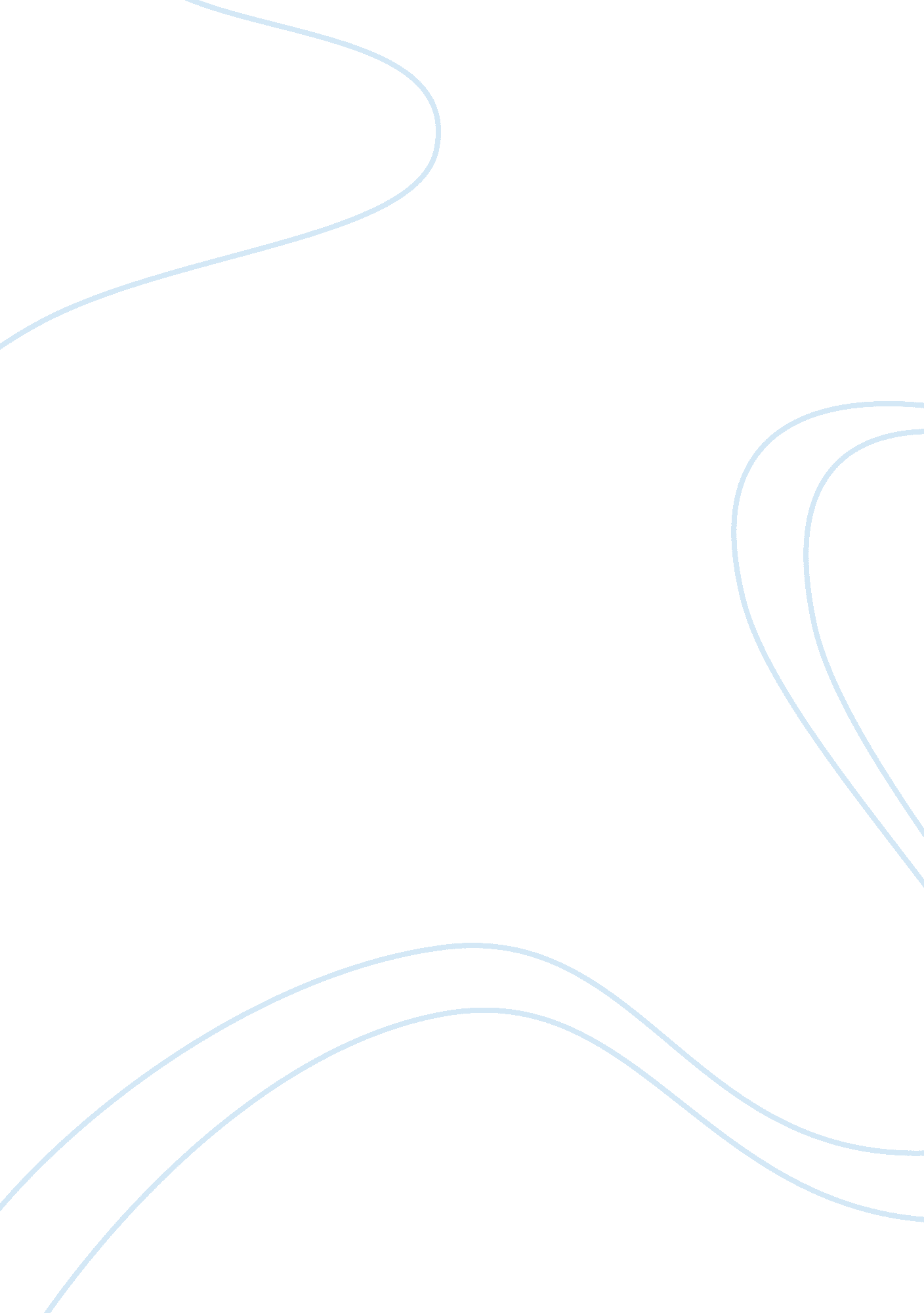 A psychoanalysis review of obsessional psyche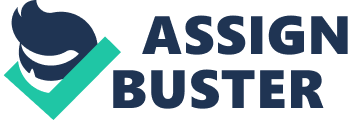 Obsessions are repetitive, uninvited belief, metaphors, or impulses that the qualities finds unacceptable and/or revolting. They are among the most distressing psychological evils and can be mentally exhausting. Struggling against obsessions is a lonely, reserved movement. The three focal themes of obsessions are unacceptable aggressive, sexual, or blasphemous view. These surplus distressed the being, gross, and seemingly inexplicable impulses, similes, or belief. Obsessions commonly give advance to resistance, fighting off the thought, attempting to neutralize the effect of the thought, to cancel it, or to put matters right. They can also give ascent to huge escaping deeds. In recent years, the phrase ‘ obsessional’ has been broadened, in some circumstances, to mean more than a classical obsession: it is applied to embrace all thoughts associated with compulsive deeds. Overview of Obsession: The term ‘ obsessions’ is usually used to cover periodic, preoccupying notice. In the DSM order of classification, for example, ‘ obsessions’ contain recurring, preoccupying opinion about checking, washing, and like compulsive deeds, but the belief lack the adverse, often violent, immoral, objectionable qualities of classical obsessions and seldom give increase to resistance. The objectionable, immoral forward view, classical obsessions, invariably give gradient to resistance. The broader use of the phrase emphasizes recurrence and preoccupation, but does not compel the basics of repugnance and resistance. Examples of classical obsessions embrace the next. Aggressive (or wound) obsessions, such as judgment of harming old people or children or relatives (I will plug an elderly man under the nearing tutor; I will stick my mother; I will pitch rocks at children) or feelings of impair entrance to relatives/links (my parents will be roughly battered by an impostor). Many of these hurt obsessions imply violence. Sexual obsessions include: concern of inappropriate acts or gestures (I will sexually annoy an infantile spawn; I will expose myself in a free place), and frequent imagery of sex with inappropriate partners (I see myself having sex with a spiritual number; I experience sexual feelings about my sister/brother, mother/father). Sexual obsessions are more universals among men than women. Blasphemous obsessions include: an anxiety of making sacrilegious gestures in a holy place (I will shout foul, obscene prose in church), the pollution of prayers or other rituals by unclean, disgusting belief (the intrusion of foul patois during prayers). Some obsessions join basics of two or more of these three major themes: sex, aggression, blasphemy. One tolerant who was assailed by unusual, adverse, violent metaphors and view described it as living in a nightmare, ‘ only I am awake’. People experiencing obsessions identify that the belief are their own production, and find them to be ego-dystonic (differing to their view of themselves). As an effect of these skin, combined with the objectionable feature of the contented of the obsessions, the character commonly resists the obsessions. The unnatural guise tries to check the pushy view, to combat them, suppress them, disbelief them, or snub them altogether. The obsessions can yield feelings of dishonor, disgust, alarm, nature-qualm, and person-qualm. People tend to question their view of themselves and their morality, and may start to think that they are unsafe, evil, peculiar, or on the limit of departing bizarre. The opinion was so shameful/ embarrassing the people choose to conceal them, and feel guilty for having such unacceptable and vile opinion. The major misinterpretations can be summarized in this way: these nasty thoughts mean that I am bad, mad, or risky or all three. Most obsessions are reserved riddle in one unwearied’s terms, ‘ It is my unclean little furtive’. Another serene said, after successful dealing, that ‘ the number of my secrets was an appraise of my illness’. Before entering therapy, they tend to deem that their obsessional experiences sole to them, and custody protected this belief the experiences mystery. It follows that they feel they are freakish and/or unusual. Given that most of the people who are earnestly affected by obsessions have high honorable and/or religious standards, these ideas are extremely objectionable and give emerge to nature-doubt, self-distrust, feelings of degradation, and anxiety about their true personality. They dread that the obsessional experiences signify that they have lurking inside their seemingly upright personality, covert thoughts and ideas that are dangerous, wicked, disturbing, sinful, and unsafe (e. g. ‘ I must be a very bad person?’). Many patients are intensely scared that one day they will fail rule and transfer out the revolting actions. As will be described presently, it can be teaching to help the patient calculate the number of epochs that they have had the thoughts or impulses (typically thousands and thousands of times) and the whole absence of consequent actions. For example, a 30-year-old female was acutely tricky by her recurrent thoughts of aggression towards others. Given that she had such thoughts every lone day, repeatedly, over a time of 12 living, we determined from our physical calculation that she had racked up a score of some 300 000 aggressive obsessional thoughts. On the other side of the compare, she could not evoke moving out a song aggressive action throughout the 12-year period of her struggle with neurotic compulsive disorder (OCD). Psychoanalysis Of Obsession: Avoidance Behavior: Even however obsessions are essentially cognitive, the behavioral element can be very important and should not be neglected. People who are besieged by obsessional impulses to make violent attacks take great charge to evade brusque instruments, weapons, impending victims, and so on. Those who have obsessional thoughts of deliberately causing a motor vehicle accident, elude major. As in other forms of cognitive actions therapy, the enduring is encouraged to condense the maladaptive evading deeds. If the tolerant experiences excessive worry, relaxation exercises may simplify the early exposure exercises and be used during the exposure session, as required. Whenever appropriating, the counselor begins by providing therapeutic modeling sessions. These sessions help to shrink the tolerant’s fright and evasion, and refurbish the character’s belief in his/her dependability. They have to regain the belief in themselves as reliable people. Numerous external provoked obsessions cues, such as precise matter, and they can offer the notes for successful exposure exercises, as in straightforward actions therapy. Patients who experience obsessional impulses of violence cultivate to forestall horror movies, snappish knives, and kitchens because they have learned that these stimuli can trigger their obsessional impulses. Patients experiencing objectionable sexual similes avoid explicitly sexual movies, magazines, and pictures, for panic of triggering their obsessions. An unfortunate consequence of averting is that the self reduces the odds of gaining disconfirming facts; the maladaptive cognitions are preserved. During the assessment point it is important to amass information about dodging deeds and, when probable, conduct a set of behavioral evading tests. Responsibility for Thoughts: Some people with OCD storeroom furthest beliefs about beliefs; for example, they may consider that they should be able wholly to dictate their belief. In particular, they think that they must influence their objectionable, supposedly important, and helpful belief. Patients are surprised and regularly relieved to learn that all people experience meddling opinion, many of the discarded judgment. They are relieved of some guilt and are relieved to learn that their pushy experiences are not a motion of mental illness; they learn that their experiences and view neediness not be concealed or feared. The forward, discarded feelings do not pointer to tragedy. They are a psychological phenomena in their own right, are usually experienced, and not a way post to trail control or to insanity. Affecting people lean to nail excessive significance to their pushy feelings, and this over-interpretation can become entwined with their exaggerated gist of responsibility. For example, ‘ My immoral sexual view divulge something important and unflattering about the kind of because I am very’, and this can be knotted with ‘ I am morally responsible for these objectionable feelings’. It could even proffer to the psychological fusion of the thought and action. People, who involve their homosexual opinion as unacceptable, sometimes wisdom in this way: ‘ My intrusive view about homosexuality is unacceptable and suggests that I am fundamentally homosexual in preference’. A comparable shackle of reasoning can appear with blasphemous view. People think that the mere experience of having a blasphemous thought is equivalent to committing an act of sacrilege, and consequently they are immorally responsible. The womanhood of people dismissed or flaunts their uninvited intrusive thoughts and regards them as dross. However, once the guise attaches important sense to these redundant thoughts, they lean to become distressing and adhesive. The round causes of the manage by which obsessions acquire extraordinary significance for the qualities are not always evident. The inclination to over-construe the significance of our intrusive thoughts is perhaps promoted by honest instruction, honest or dutiful. Strict honest schooling may also promote high levels of special responsibility. The current to over-decode can also occur from candid experiences or as a significance of self-instruction. Enriching responsibility leads to attempts to keep other people. Obsessions relating destroy conduct to attempts to thwart other people from the destroy signaled by the obsession. This could be attempted by transport out a neutralizing action or by forming a neutralizing thought or answer-vision or answer thought. Hostility: During care it is not uncommon to perceive cipher of enmity, particularly among patients who are concerned by their repeated view/impulses to damage other people. The patients are disturbed and distressed by the frequency and nastiness of the aggressive judgment, as they almost invariably have high values of special conduct. They try to be considerate and go to lengths to forestall offensive others, let lonely causing them resolute injure. As one unwearied put it, ‘ I seem to be a muddle of Mother Theresa and a soap killer’. Numbers of clinicians are of the belief, perhaps approved, that obsessional patients have difficulty in expressing their anger. The notion that the patients’ expressions of great bother for others, and their excessively kind and considerate actions, are over-compensations, rejoinder formations, to their unacceptable feelings of anger has its cause in psychoanalytic view. The difficulties in conducting adequate explore in psychoanalysis led to the neglect of the idea, but within the preceding few days conventional, psychometric, study has shaped some show of prominent enmity/anger among patients with concern disorders. For example, Dadds et al. (1993), found that intropunitive enmity was a mark of these disorders. Comparable findings were reported by Rocca et al. (1998): their 30 patients with OCD reported the supreme scores on enmity but discordantly low scores on the expression of anger. Similarly, we found that among 160 non-clinical students, enmity was the best prophet of high scores on an OCD degree. However, the high scorers on the OCD level had low to normal scores on the expression of anger. The outcome was consistent with the possibility the patients with injure obsessions do have grand feelings of enmity but suppress their expression. The connection between hostility and destroy obsessions was openly evident in an enduring getting cognitive manners therapy. He made gratifyingly satisfactory evolve in reinterpreting his invasive opinion and their frequency declined; however, when he had upsetting encounters or conversations with people whom, he felt were important of him, the frequency of the spoil obsessions spiked up quickly. Harm obsessions can also be provoked by exposure to aggressive movies or other objects, in charge with the important research reported by Horowitz (1975). In several experiments he demonstrated that the frequency and aversiveness of exposure increased intrusive belief to traumatic items. In many instances their hostility is understandably. In many instances their hostility is understandably hasty to ill-dealing by family, friends, and so on, but when the resulting feelings of hostility come into conflict with the esteem they confer to considerate and kind deeds, they try to suppress the expression of their anger. The recurring intrusive and enraged thoughts are unacceptable and are hence resisted, but without star. One facet of this difficulty may surface from an exaggerated intellect of responsibility, and the bias hence to assign the fault internally rather than externally. On those occasions when they do assign criticize away, their anger is in no query. Following this study through, the clinical dictate that obsessional patients sometimes make evolve when they learn to rapid anger, can be interpreted as a redirection of their excessive responsibility and of their excessively home attributions. Thought Action Fusion (TAF): Thought-Action Fusion (TAF) is a phenomenon in which people lean to deem their belief as being psychologically equivalent to the corresponding action, and/or to suppose that their opinion of likely misfortunes actually expand the likelihood that the misfortune will happen. It is almost as wicked to think of nearly an elderly man onto a railway pathway as it would be actually to thrust him. Additionally, the thought of pushing an elderly man onto a railway follow is assumed actually to expand the chance to that anyone. The redundant intrusive image of having sex with a dutiful presume is an immoral equivalent of moving out the act itself. Two forms of TAF have been identified: perceived probability TAF, in which the intrusive thought increases the probability of the unacceptable affair stirring; and right TAF, in which the thought is shocking and morally equivalent to the result. Probability TAF feeds into fears of down regulate, and moral TAF is zealously associated with feelings of guilt and responsibility. Cognitive Theory of Obsession: This course is based on the cognitive system the obsessions are caused by catastrophic misinterpretations of the significance of one’s useless invasive view, imagery, impulses. By deduction: (a) the obsessions will persist for while the misinterpretations stay; and (b) the obsessions will moderate or withdraw as an event of the damage/ elimination of the misinterpretations. The unacknowledged assumption the obsessions are categorically separate, the obsessions are pathological and qualitatively different from other pushy feelings, was a barrier to evolution. The problem was aloof by conceptualizing obsessions as surplus and unacceptable intrusive judgment, and by the demonstration that such obsessional experiences are nigh worldwide. An essentially cognitive disorder, such as obsession, requires an essentially cognitive explanation. The behavioral consider focused on disorders of (observable) conduct and was therefore equipped to tackle compulsive repetitive behavior such as compulsive cleaning and scrutiny. It was incapable to tackle the unobservable and inaccessible obsessions therefore the routine exclusion of patients with ‘ real obsessions’ from behavioral inquiries and care trials. Cognitive Approach To Obsession: This system is a definite challenge to enlarge Clark’s (1986) premise of panic to obsessions, and draws strongly from Salkovskis’s profoundly important (1985) cognitive analysis of OCD. The idea is constructed on the work of Clark and Salkovskis. The heart avowal regarding misinterpretations of one’s invasive opinion is deliberately succinct and clean. The notion and deductions are testable, encompass a reach of observations and findings, draw muscle from experimental and clinical inquiries on panic, and, if complete, will justify the concrete implementation of focused therapy for obsessions. The initial item for the concept is the premise that redundant, invasive belief are the raw important of obsessions, and the discovery that the belief are almost universally experienced. Obsessions are clear as ‘ forward, repetitive belief, imagery or impulses that are unacceptable and/or surplus and give start to subjective resistance . . . The necessary and sufficient conditions . . . Are intrusiveness, domestic attribution, unrequited and difficulty of control’. Obsessional invasive belief are analogous in some customs to the discarded pushy judgment (similes or impulses) that virtually each experiences, but there are also some differences: they are more intense, longer lasting, more adamant, more distressing, and more adhesive than the joint array of meddling feelings (Rachman and de Silva 1978). However, the form and gist of abnormal and usual invasive thoughts are akin. The characteristics of compulsions, macabre preoccupations, contamination fears, and related, but different, OCD phenomena, are described in Rachman and Hodgson (1980). The show theory is a theory of obsessions. Compulsions are repetitive, intense, stereotypic actions, such as cleaning or checking, that the being carried out to detach a perceived warning (e. g. of being contaminated) or to inhibit an impending danger (e. g. of causing a fire). The unnatural person feels compelled to transmit out the actions, but can prolong, tender, curtail, or pause the actions. Theorists Perspective About Obsession: It is tricky to find a systematic guess of Obsession in moreover the plant of Lacan or of Freud. We will first, hence, try to elucidate the meanings both Freud and Lacan gave to Obsession. Afterwards we will challenge to link Obsession to the structural characteristics of obsessional psychosis. Within both Freud’s and Lacan’s theories we can perceive three broad meanings that are given to the notion, besides which in both theories there is often a more descriptive use of the sight. An example of this descriptive use can be found when Freud states that civilization inhibits aggressiveness. The three broad meanings Freud and Lacan discern are: Obsession as a economic means; Obsession as stagnancy in ontogenetic development; and Obsession as the findings of a dynamic method of security. Obsession as a Economic Means: When Freud uses the stretch ‘ inhibition’ in its lucrative sensation (first use of the concept), he considers it as a practice at the height of excitation. From this situation of scene obsession designates a blocking in the likely course of an excitation. Via obsession a quantum of excitation is bunged during its development. In his meta-psychological writings he situates obsession on the economic section of a broader manner of repression. Through repression the discharge of an excitation that provokes displeasure is inhibited. Freud states that repression ultimately aims also at inhibiting an instinctual impulse from being turned into a manifestation of disturb or at inhibiting and deflecting the excitatory means in the id. The impending beginning of an obvious affect is nipped in the bud; an impulse is barred from developing into a conscious spiritual activity. Notice that according to this cape of view, obsession concerns the hammer as an economic part that is forever gift in repression. According to Lacan, repression occurs because something afar is pressing in. This outside-factor is the compel. When each Freud or Lacan discuss inhibition, the dimension of the power is forever present. Freud considers the form of obsession just described as the result of an activity of the ego and the lesser process of psychic functioning. The ego can’t support the incidence of a certain idea, intent or impulse and wards it off to escape displeasure. Obsession As Stagnancy In Ontogenetic Development: In his consideration of obsession as stagnation in ontogenetic development (the jiffy use of the watch), Freud uses the belief of obsession to submit to stagnancy in the total picture of mental development. The dispute for obsession is based on the actuality that the ‘ libido has never left its infantile fixations’. The stagnancy functions as a predisposing cause to fixation. A part of these developmentally inhibited people’ psychical cloth has remained infantile and has been repressed. As such it constitutes the self of their unconscious. This quality of obsession implies a subjective attachment to a certain way of pushy for pleasure and is manifested in what Freud calls ‘ the many sorts of disturbances in sexual life’. Here again obsession concerns the ambition and the blocking of its development. What Freud calls a complex is the attachment of the subject to a feature and strange way of gaining pleasure, and consequently to a specific complain a. Obsession As The Findings Of A Dynamic Method Of Security: A third used Freud made of the notion of obsession is found in his consideration of obsession as the answer of a dynamic means of defense. This is the use that benefited us the most. Especially in criticize Obsession , Symptom and Anxiety, Freud attempts to term this kind of obsession more exactly to be able to distinguish it from symptoms and correlate it to unease. This kind of obsession is also described as fixated obsession and is strongly allied to the formation of obsessional neurosis. Before we recoil our conceptual explanation, we will give an example, which is a disparity of a theme found in Lacan’s work. In his seventh tutorial Lacan remarks on civil dearest to make an argument about the essence of sublimation. He family civil worship to a very renowned poetic fashion whereby a rhymester sings the praises of an aloof and inaccessible Lady. Let’s picture. The versifier arrives at the castle, enters, and sings for a Lady in the span. In this casing what we find is an aim-inhibited impulse. In other language, one activity is replacing another, while the protest stays the same. The bard sings about the lady instead of making honey to her. If the rhymester were neurotically inhibited, he would freeze up in some way and would consequently be powerless to gather the thing he longs for. For example, it might be impossible for the obsessional inhibited poet to enter the castle at all, or he might become silent, or he might experience inability to undo his pants. Let’s now make a shift to the system. According to Freud, an obsession is ‘ the expression of a restriction of an ego-operate’ or ‘ a restriction of the ego’s functioning’. Examples of ego-functions that, according to Freud, could probably be unnatural by an obsession are the sexual party, ingestion, locomotion, and the ability to work. Lacan follows Freud by situating obsession s at the plane of functions, but broadens our spot of view by claiming that any role whatsoever can be unnatural by obsession. On a phenomenological plane a strain of disturbances in the implement of a party can be considered obsession. Possible obsession is described by Freud are: a diminish in the pleasure of exercising an utility, shrinkage in the ability to stock out an event, an interruption of the haulage out of a party by the appearance of worry, damaging reactions (for example, concern) when a guise is obliged to bring out an affair, a hindered functioning because of conditions attached to the behave, and prevention of the problem of a function by wellbeing events. Conclusions: Lacan summarizes these classifications by maxim that in broad obsession produces a halt: the projected essay of a meaning doesn’t come along. There is a block at the flatten of traffic, and society is a dimension that is at least metaphorically donate in all functions. By way of obsession, for example, one becomes silent or one is powerless to march. Concerning obsessions, Freud situates three underlying mechanisms: First and this is the least important kind the ego can be normally inhibited when it is tangled in a particularly tough psychical chore (such as respect). In this task the ego ‘ loses so much of the energy at its disposal that it has to cut down the expenditure of it at many points at once’. Freud illustrates this with the situation of an obsessional fixated who ‘ worn to be overcome by a paralyzing fatigue which lasted for one or more years when something occurred which should obviously have terrified him into a rage’. In other language: due to the energy depleted in suppressing a shape that is experienced as incompatible with the ego, the ego got exhausted. This first causal group is a totally vigorous one since obsession is seen as the consequence of impoverishment of energy. Secondly, a gathering can be inhibited because the mean organs brought into play by it are too solidly eroticized; ‘ the ego-behave of an organ is impaired if its erotogenicity its sexual significance – is bigger’. Freud states that the ego renounces the occasion at stake to sidestep a conflict with the id. In his essay on Leonardo da Vinci, Freud explains that at a certain minute of development, infantile researches concerning sexuality focus to repression. He describes three different possible vicissitudes for the study instinct next this repression. One possibility is that ‘ examine shares the luck of sexuality; thenceforward, curiosity carcass inhibited and the liberated activity of intelligence may be narrow’. Freud describes this consequence as disturbed obsession. Obsession is defined here as a discount in the activity of a spiritual performs (for example, curiosity) due to repression (repression to be understood here in the broadest brains of the word). In other lexis: an impulse at the even of the drives presses in via a behave, but contradicts the ideational context of the ego. The ego can’t shelf this force and renounces the event. 